Деревянные барабаныДля защиты наружных витков кабеля или провода, намотанных на барабан, от механических повреждений при транспортировке и хранении применяют обшивку барабанов или упаковку матами. Основным традиционным способом обшивки является наложение на края щек сплошного ряда досок и крепления их гвоздями через стальную ленту, обтягивающую обшивку по краям.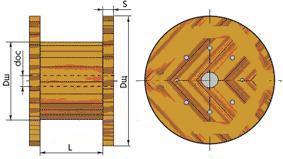 Деревянные барабаны предназначены для намотки и транспортировки кабелей и проводов. В настоящее время они являются основным видом тары для кабельной продукции. Конструкция барабанов соответствует ГОСТ 5151-79, данные о размерах приведены в таблице. Номер барабана соответствует диаметру щеки в дециметрах.В разрешенных случаях может выполняться частичная обшивка, при которой зазоры между досками составляют не более 50% от их ширины. Размеры досок обшивки и стальной ленты указаны в таблице.Номер барабанаРазмеры, ммРазмеры, ммРазмеры, ммРазмеры, ммРазмеры, ммРазмеры, ммРазмеры, ммКоличество шпилек, шт.Номер барабанаДиаметрДиаметрДиаметрДиаметрДлина шейки, lТолщинаТолщинаКоличество шпилек, шт.Номер барабанащеки, Dщшейки, dшосевого отверстияшпилекДлина шейки, lщеки,sдеталейКоличество шпилек, шт.5500200351223038163660020035122503819388004505012230381948а8004505012400381948680045050125003819410100054550125005022410а100050050167105022412122065070125005022412а122065070167105022412б122060070126005022414140075070167105828614а140090070165005828614б1400100070166005828614в140075070167107028614г1400750701690058286161600120070166005830616а160080080168005830617170090080167507028617а1700900801690070286181800112080209008036618а18009008020412а122065070167105022412б122060070126005022414140075070167105828614а140090070165005828614б1400100070166005828614в140075070167107028614г1400750701690058286161600120070166005830616а160080080168005830617170090080167507028617а1700900801690070286181800112080209008036618а1800900802090080366